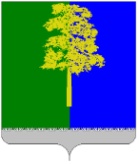 Муниципальное образование Кондинский районХанты-Мансийского автономного округа – ЮгрыАДМИНИСТРАЦИЯ КОНДИНСКОГО РАЙОНАПОСТАНОВЛЕНИЕВ соответствии со статьей 179 Бюджетного кодекса Российской Федерации, Указом Президента Российской Федерации от 07 мая 2018 года № 204                          «О национальных целях и стратегических задачах развития Российской Федерации на период до 2024 года», постановлениями Правительства Ханты-Мансийского автономного округа – Югры от 31 октября 2021 года № 483-п «О государственной программе Ханты-Мансийского автономного округа – Югры «Развитие экономического потенциала», от 30 декабря 2021 года № 633-п «О мерах по реализации государственной программы Ханты-Мансийского автономного                    округа – Югры «Развитие экономического потенциала», руководствуясь постановлением администрации Кондинского района от 29 августа 2022 года № 2010 «О порядке разработки и реализации муниципальных программ Кондинского района», администрация Кондинского района постановляет:1. Внести в постановление администрации Кондинского района от 14 ноября 2022 года № 2449 «О муниципальной программе Кондинского района «Развитие малого и среднего предпринимательства» следующее изменение:Приложение к постановлению изложить в новой редакции (приложение).2. Обнародовать постановление в соответствии с решением Думы Кондинского района от 27 февраля 2017 года № 215 «Об утверждении Порядка опубликования (обнародования) муниципальных правовых актов и другой официальной информации органов местного самоуправления муниципального образования Кондинский район» и разместить на официальном сайте органов местного самоуправления Кондинского района. 3. Постановление вступает в силу после его обнародования.са/Банк документов/Постановления 2023Приложениек постановлению администрации районаот 25.12.2023 № 1407Паспорт муниципальной программыТаблица 1 Распределение финансовых ресурсов муниципальной программы (по годам)Таблица 2Перечень структурных элементов (основных мероприятий) муниципальной программыот 25 декабря 2023 года№ 1407пгт. МеждуреченскийО внесении изменения в постановление администрации Кондинского района от 14 ноября 2022 года № 2449 «О муниципальной программе Кондинского района «Развитие малого и среднего предпринимательства»Глава районаА.А.МухинНаименование муниципальной программы Развитие малого и среднего предпринимательства Развитие малого и среднего предпринимательства Развитие малого и среднего предпринимательства Сроки реализации муниципальной программы Сроки реализации муниципальной программы Сроки реализации муниципальной программы Сроки реализации муниципальной программы Сроки реализации муниципальной программы Сроки реализации муниципальной программы 2023-2025 годы и на период до 2030 года2023-2025 годы и на период до 2030 года2023-2025 годы и на период до 2030 года2023-2025 годы и на период до 2030 года2023-2025 годы и на период до 2030 года2023-2025 годы и на период до 2030 годаКуратор муниципальной программы Заместитель главы Кондинского района, в ведении которого находится комитет несырьевого сектора экономики и поддержки предпринимательства администрации Кондинского районаЗаместитель главы Кондинского района, в ведении которого находится комитет несырьевого сектора экономики и поддержки предпринимательства администрации Кондинского районаЗаместитель главы Кондинского района, в ведении которого находится комитет несырьевого сектора экономики и поддержки предпринимательства администрации Кондинского районаЗаместитель главы Кондинского района, в ведении которого находится комитет несырьевого сектора экономики и поддержки предпринимательства администрации Кондинского районаЗаместитель главы Кондинского района, в ведении которого находится комитет несырьевого сектора экономики и поддержки предпринимательства администрации Кондинского районаЗаместитель главы Кондинского района, в ведении которого находится комитет несырьевого сектора экономики и поддержки предпринимательства администрации Кондинского районаЗаместитель главы Кондинского района, в ведении которого находится комитет несырьевого сектора экономики и поддержки предпринимательства администрации Кондинского районаЗаместитель главы Кондинского района, в ведении которого находится комитет несырьевого сектора экономики и поддержки предпринимательства администрации Кондинского районаЗаместитель главы Кондинского района, в ведении которого находится комитет несырьевого сектора экономики и поддержки предпринимательства администрации Кондинского районаЗаместитель главы Кондинского района, в ведении которого находится комитет несырьевого сектора экономики и поддержки предпринимательства администрации Кондинского районаЗаместитель главы Кондинского района, в ведении которого находится комитет несырьевого сектора экономики и поддержки предпринимательства администрации Кондинского районаЗаместитель главы Кондинского района, в ведении которого находится комитет несырьевого сектора экономики и поддержки предпринимательства администрации Кондинского районаЗаместитель главы Кондинского района, в ведении которого находится комитет несырьевого сектора экономики и поддержки предпринимательства администрации Кондинского районаЗаместитель главы Кондинского района, в ведении которого находится комитет несырьевого сектора экономики и поддержки предпринимательства администрации Кондинского районаЗаместитель главы Кондинского района, в ведении которого находится комитет несырьевого сектора экономики и поддержки предпринимательства администрации Кондинского районаОтветственный исполнитель муниципальной программы Комитет несырьевого сектора экономики и поддержки предпринимательства администрации Кондинского районаКомитет несырьевого сектора экономики и поддержки предпринимательства администрации Кондинского районаКомитет несырьевого сектора экономики и поддержки предпринимательства администрации Кондинского районаКомитет несырьевого сектора экономики и поддержки предпринимательства администрации Кондинского районаКомитет несырьевого сектора экономики и поддержки предпринимательства администрации Кондинского районаКомитет несырьевого сектора экономики и поддержки предпринимательства администрации Кондинского районаКомитет несырьевого сектора экономики и поддержки предпринимательства администрации Кондинского районаКомитет несырьевого сектора экономики и поддержки предпринимательства администрации Кондинского районаКомитет несырьевого сектора экономики и поддержки предпринимательства администрации Кондинского районаКомитет несырьевого сектора экономики и поддержки предпринимательства администрации Кондинского районаКомитет несырьевого сектора экономики и поддержки предпринимательства администрации Кондинского районаКомитет несырьевого сектора экономики и поддержки предпринимательства администрации Кондинского районаКомитет несырьевого сектора экономики и поддержки предпринимательства администрации Кондинского районаКомитет несырьевого сектора экономики и поддержки предпринимательства администрации Кондинского районаКомитет несырьевого сектора экономики и поддержки предпринимательства администрации Кондинского районаСоисполнители муниципальной программы---------------Национальная цель Достойный, эффективный труд и успешное предпринимательствоДостойный, эффективный труд и успешное предпринимательствоДостойный, эффективный труд и успешное предпринимательствоДостойный, эффективный труд и успешное предпринимательствоДостойный, эффективный труд и успешное предпринимательствоДостойный, эффективный труд и успешное предпринимательствоДостойный, эффективный труд и успешное предпринимательствоДостойный, эффективный труд и успешное предпринимательствоДостойный, эффективный труд и успешное предпринимательствоДостойный, эффективный труд и успешное предпринимательствоДостойный, эффективный труд и успешное предпринимательствоДостойный, эффективный труд и успешное предпринимательствоДостойный, эффективный труд и успешное предпринимательствоДостойный, эффективный труд и успешное предпринимательствоДостойный, эффективный труд и успешное предпринимательствоЦели муниципальной программы Трансформация делового климата и совершенствование системы поддержки и развития малого и среднего предпринимательства, креативных индустрий и экспортного потенциалаТрансформация делового климата и совершенствование системы поддержки и развития малого и среднего предпринимательства, креативных индустрий и экспортного потенциалаТрансформация делового климата и совершенствование системы поддержки и развития малого и среднего предпринимательства, креативных индустрий и экспортного потенциалаТрансформация делового климата и совершенствование системы поддержки и развития малого и среднего предпринимательства, креативных индустрий и экспортного потенциалаТрансформация делового климата и совершенствование системы поддержки и развития малого и среднего предпринимательства, креативных индустрий и экспортного потенциалаТрансформация делового климата и совершенствование системы поддержки и развития малого и среднего предпринимательства, креативных индустрий и экспортного потенциалаТрансформация делового климата и совершенствование системы поддержки и развития малого и среднего предпринимательства, креативных индустрий и экспортного потенциалаТрансформация делового климата и совершенствование системы поддержки и развития малого и среднего предпринимательства, креативных индустрий и экспортного потенциалаТрансформация делового климата и совершенствование системы поддержки и развития малого и среднего предпринимательства, креативных индустрий и экспортного потенциалаТрансформация делового климата и совершенствование системы поддержки и развития малого и среднего предпринимательства, креативных индустрий и экспортного потенциалаТрансформация делового климата и совершенствование системы поддержки и развития малого и среднего предпринимательства, креативных индустрий и экспортного потенциалаТрансформация делового климата и совершенствование системы поддержки и развития малого и среднего предпринимательства, креативных индустрий и экспортного потенциалаТрансформация делового климата и совершенствование системы поддержки и развития малого и среднего предпринимательства, креативных индустрий и экспортного потенциалаТрансформация делового климата и совершенствование системы поддержки и развития малого и среднего предпринимательства, креативных индустрий и экспортного потенциалаТрансформация делового климата и совершенствование системы поддержки и развития малого и среднего предпринимательства, креативных индустрий и экспортного потенциалаЗадачи муниципальной программыУлучшение условий ведения предпринимательской деятельности, в том числе содействие развитию малого и среднего предпринимательства в муниципальном образовании Кондинский район, включая социальное предпринимательствоУлучшение условий ведения предпринимательской деятельности, в том числе содействие развитию малого и среднего предпринимательства в муниципальном образовании Кондинский район, включая социальное предпринимательствоУлучшение условий ведения предпринимательской деятельности, в том числе содействие развитию малого и среднего предпринимательства в муниципальном образовании Кондинский район, включая социальное предпринимательствоУлучшение условий ведения предпринимательской деятельности, в том числе содействие развитию малого и среднего предпринимательства в муниципальном образовании Кондинский район, включая социальное предпринимательствоУлучшение условий ведения предпринимательской деятельности, в том числе содействие развитию малого и среднего предпринимательства в муниципальном образовании Кондинский район, включая социальное предпринимательствоУлучшение условий ведения предпринимательской деятельности, в том числе содействие развитию малого и среднего предпринимательства в муниципальном образовании Кондинский район, включая социальное предпринимательствоУлучшение условий ведения предпринимательской деятельности, в том числе содействие развитию малого и среднего предпринимательства в муниципальном образовании Кондинский район, включая социальное предпринимательствоУлучшение условий ведения предпринимательской деятельности, в том числе содействие развитию малого и среднего предпринимательства в муниципальном образовании Кондинский район, включая социальное предпринимательствоУлучшение условий ведения предпринимательской деятельности, в том числе содействие развитию малого и среднего предпринимательства в муниципальном образовании Кондинский район, включая социальное предпринимательствоУлучшение условий ведения предпринимательской деятельности, в том числе содействие развитию малого и среднего предпринимательства в муниципальном образовании Кондинский район, включая социальное предпринимательствоУлучшение условий ведения предпринимательской деятельности, в том числе содействие развитию малого и среднего предпринимательства в муниципальном образовании Кондинский район, включая социальное предпринимательствоУлучшение условий ведения предпринимательской деятельности, в том числе содействие развитию малого и среднего предпринимательства в муниципальном образовании Кондинский район, включая социальное предпринимательствоУлучшение условий ведения предпринимательской деятельности, в том числе содействие развитию малого и среднего предпринимательства в муниципальном образовании Кондинский район, включая социальное предпринимательствоУлучшение условий ведения предпринимательской деятельности, в том числе содействие развитию малого и среднего предпринимательства в муниципальном образовании Кондинский район, включая социальное предпринимательствоУлучшение условий ведения предпринимательской деятельности, в том числе содействие развитию малого и среднего предпринимательства в муниципальном образовании Кондинский район, включая социальное предпринимательствоПодпрограммы---------------Целевые показатели муниципальной программы № п/пНаименование целевого показателя Документ- основание Документ- основание Значение показателя по годамЗначение показателя по годамЗначение показателя по годамЗначение показателя по годамЗначение показателя по годамЗначение показателя по годамЗначение показателя по годамЗначение показателя по годамЗначение показателя по годамЗначение показателя по годамЗначение показателя по годамЦелевые показатели муниципальной программы № п/пНаименование целевого показателя Документ- основание Документ- основание базовое значение базовое значение 2023202320242025202520252025на момент окончания реализации муниципальной программы ответственный исполнитель/ соисполнитель за достижение показателяЦелевые показатели муниципальной программы 1.Численность занятых в сфере малого и среднего предпринимательства, включая индивидуальных предпринимателей и самозанятых, тыс. человек Постановление Правительства Ханты-Мансийского автономного округа – Югры от 31 октября 2021 года № 483-п                    «О государственной программе Ханты-Мансийского автономного                         округа – Югры «Развитие экономического потенциала»Постановление Правительства Ханты-Мансийского автономного округа – Югры от 31 октября 2021 года № 483-п                    «О государственной программе Ханты-Мансийского автономного                         округа – Югры «Развитие экономического потенциала»1,81,82,02,02,02,12,12,12,12,1Комитет несырьевого сектора экономики и поддержки предпринимательства администрации Кондинского районаПараметры финансового обеспечения муниципальной программы Источники финансированияИсточники финансированияРасходы по годам (тыс. рублей)Расходы по годам (тыс. рублей)Расходы по годам (тыс. рублей)Расходы по годам (тыс. рублей)Расходы по годам (тыс. рублей)Расходы по годам (тыс. рублей)Расходы по годам (тыс. рублей)Расходы по годам (тыс. рублей)Расходы по годам (тыс. рублей)Расходы по годам (тыс. рублей)Расходы по годам (тыс. рублей)Расходы по годам (тыс. рублей)Расходы по годам (тыс. рублей)Параметры финансового обеспечения муниципальной программы Источники финансированияИсточники финансированиявсеговсего20232023202320232024202420242024202420252026-2030Параметры финансового обеспечения муниципальной программы всеговсего28 113,728 113,78 577,08 577,08 577,08 577,04 848,14 848,14 848,14 848,14 848,12 448,112 240,5Параметры финансового обеспечения муниципальной программы федеральный бюджетфедеральный бюджет0,00,00,00,00,00,00,00,00,00,00,00,00,0Параметры финансового обеспечения муниципальной программы бюджет автономного округабюджет автономного округа22 005,622 005,65 725,75 725,75 725,75 725,72 325,72 325,72 325,72 325,72 325,72 325,711 628,5Параметры финансового обеспечения муниципальной программы местный бюджетместный бюджет6 108,16 108,12 851,32 851,32 851,32 851,32 522,42 522,42 522,42 522,42 522,4122,4612,0Параметры финансового обеспечения муниципальной программы иные источники финансированияиные источники финансирования0,00,00,00,00,00,00,00,00,00,00,00,00,0Параметры финансового обеспечения муниципальной программы Справочно: Межбюджетные трансферты городским и сельским поселениям районаСправочно: Межбюджетные трансферты городским и сельским поселениям района0,00,00,00,00,00,00,00,00,00,00,00,00,0Параметры финансового обеспечения региональных проектов, проектов автономного округа и проектов Кондинского района, реализуемых в Кондинском районе Источники финансированияИсточники финансированияРасходы по годам (тыс. рублей)Расходы по годам (тыс. рублей)Расходы по годам (тыс. рублей)Расходы по годам (тыс. рублей)Расходы по годам (тыс. рублей)Расходы по годам (тыс. рублей)Расходы по годам (тыс. рублей)Расходы по годам (тыс. рублей)Расходы по годам (тыс. рублей)Расходы по годам (тыс. рублей)Расходы по годам (тыс. рублей)Расходы по годам (тыс. рублей)Расходы по годам (тыс. рублей)Параметры финансового обеспечения региональных проектов, проектов автономного округа и проектов Кондинского района, реализуемых в Кондинском районе Источники финансированияИсточники финансированиявсеговсего20232023202320232024202420242024202420252026-2030Параметры финансового обеспечения региональных проектов, проектов автономного округа и проектов Кондинского района, реализуемых в Кондинском районе Портфель проектов «Малое и среднее предпринимательство и поддержка индивидуальной предпринимательской инициативы» (срок реализации 01 января 2019 года - 31 декабря 2024 года)Портфель проектов «Малое и среднее предпринимательство и поддержка индивидуальной предпринимательской инициативы» (срок реализации 01 января 2019 года - 31 декабря 2024 года)Портфель проектов «Малое и среднее предпринимательство и поддержка индивидуальной предпринимательской инициативы» (срок реализации 01 января 2019 года - 31 декабря 2024 года)Портфель проектов «Малое и среднее предпринимательство и поддержка индивидуальной предпринимательской инициативы» (срок реализации 01 января 2019 года - 31 декабря 2024 года)Портфель проектов «Малое и среднее предпринимательство и поддержка индивидуальной предпринимательской инициативы» (срок реализации 01 января 2019 года - 31 декабря 2024 года)Портфель проектов «Малое и среднее предпринимательство и поддержка индивидуальной предпринимательской инициативы» (срок реализации 01 января 2019 года - 31 декабря 2024 года)Портфель проектов «Малое и среднее предпринимательство и поддержка индивидуальной предпринимательской инициативы» (срок реализации 01 января 2019 года - 31 декабря 2024 года)Портфель проектов «Малое и среднее предпринимательство и поддержка индивидуальной предпринимательской инициативы» (срок реализации 01 января 2019 года - 31 декабря 2024 года)Портфель проектов «Малое и среднее предпринимательство и поддержка индивидуальной предпринимательской инициативы» (срок реализации 01 января 2019 года - 31 декабря 2024 года)Портфель проектов «Малое и среднее предпринимательство и поддержка индивидуальной предпринимательской инициативы» (срок реализации 01 января 2019 года - 31 декабря 2024 года)Портфель проектов «Малое и среднее предпринимательство и поддержка индивидуальной предпринимательской инициативы» (срок реализации 01 января 2019 года - 31 декабря 2024 года)Портфель проектов «Малое и среднее предпринимательство и поддержка индивидуальной предпринимательской инициативы» (срок реализации 01 января 2019 года - 31 декабря 2024 года)Портфель проектов «Малое и среднее предпринимательство и поддержка индивидуальной предпринимательской инициативы» (срок реализации 01 января 2019 года - 31 декабря 2024 года)Портфель проектов «Малое и среднее предпринимательство и поддержка индивидуальной предпринимательской инициативы» (срок реализации 01 января 2019 года - 31 декабря 2024 года)Портфель проектов «Малое и среднее предпринимательство и поддержка индивидуальной предпринимательской инициативы» (срок реализации 01 января 2019 года - 31 декабря 2024 года)Параметры финансового обеспечения региональных проектов, проектов автономного округа и проектов Кондинского района, реализуемых в Кондинском районе всеговсего23 163,723 163,76 027,06 027,06 027,06 027,02 448,12 448,12 448,12 448,12 448,12 448,112 240,5Параметры финансового обеспечения региональных проектов, проектов автономного округа и проектов Кондинского района, реализуемых в Кондинском районе федеральный бюджетфедеральный бюджет0,00,00,00,00,00,00,00,00,00,00,00,00,0Параметры финансового обеспечения региональных проектов, проектов автономного округа и проектов Кондинского района, реализуемых в Кондинском районе бюджет автономного округабюджет автономного округа22 005,622 005,65 725,75 725,75 725,75 725,72 325,72 325,72 325,72 325,72 325,72 325,711 628,5Параметры финансового обеспечения региональных проектов, проектов автономного округа и проектов Кондинского района, реализуемых в Кондинском районе местный бюджетместный бюджет1 158,11 158,1301,3301,3301,3301,3122,4122,4122,4122,4122,4122,4612,0Параметры финансового обеспечения региональных проектов, проектов автономного округа и проектов Кондинского района, реализуемых в Кондинском районе иные источники финансированияиные источники финансирования0,00,00,00,00,00,00,00,00,00,00,00,00,0Параметры финансового обеспечения региональных проектов, проектов автономного округа и проектов Кондинского района, реализуемых в Кондинском районе Региональный проект «Акселерация субъектов малого и среднего предпринимательства» (срок реализации 01 января 2019 года - 31 декабря 2024 года)Региональный проект «Акселерация субъектов малого и среднего предпринимательства» (срок реализации 01 января 2019 года - 31 декабря 2024 года)Региональный проект «Акселерация субъектов малого и среднего предпринимательства» (срок реализации 01 января 2019 года - 31 декабря 2024 года)Региональный проект «Акселерация субъектов малого и среднего предпринимательства» (срок реализации 01 января 2019 года - 31 декабря 2024 года)Региональный проект «Акселерация субъектов малого и среднего предпринимательства» (срок реализации 01 января 2019 года - 31 декабря 2024 года)Региональный проект «Акселерация субъектов малого и среднего предпринимательства» (срок реализации 01 января 2019 года - 31 декабря 2024 года)Региональный проект «Акселерация субъектов малого и среднего предпринимательства» (срок реализации 01 января 2019 года - 31 декабря 2024 года)Региональный проект «Акселерация субъектов малого и среднего предпринимательства» (срок реализации 01 января 2019 года - 31 декабря 2024 года)Региональный проект «Акселерация субъектов малого и среднего предпринимательства» (срок реализации 01 января 2019 года - 31 декабря 2024 года)Региональный проект «Акселерация субъектов малого и среднего предпринимательства» (срок реализации 01 января 2019 года - 31 декабря 2024 года)Региональный проект «Акселерация субъектов малого и среднего предпринимательства» (срок реализации 01 января 2019 года - 31 декабря 2024 года)Региональный проект «Акселерация субъектов малого и среднего предпринимательства» (срок реализации 01 января 2019 года - 31 декабря 2024 года)Региональный проект «Акселерация субъектов малого и среднего предпринимательства» (срок реализации 01 января 2019 года - 31 декабря 2024 года)Региональный проект «Акселерация субъектов малого и среднего предпринимательства» (срок реализации 01 января 2019 года - 31 декабря 2024 года)Региональный проект «Акселерация субъектов малого и среднего предпринимательства» (срок реализации 01 января 2019 года - 31 декабря 2024 года)Параметры финансового обеспечения региональных проектов, проектов автономного округа и проектов Кондинского района, реализуемых в Кондинском районе всеговсего21 155,721 155,75 776,05 776,05 776,05 776,02 197,12 197,12 197,12 197,12 197,12 197,110 985,5Параметры финансового обеспечения региональных проектов, проектов автономного округа и проектов Кондинского района, реализуемых в Кондинском районе федеральный бюджетфедеральный бюджет0,00,00,00,00,00,00,00,00,00,00,00,00,0Параметры финансового обеспечения региональных проектов, проектов автономного округа и проектов Кондинского района, реализуемых в Кондинском районе бюджет автономного округабюджет автономного округа20 097,620 097,65 487,25 487,25 487,25 487,22 087,22 087,22 087,22 087,22 087,22 087,210 436,0Параметры финансового обеспечения региональных проектов, проектов автономного округа и проектов Кондинского района, реализуемых в Кондинском районе местный бюджетместный бюджет1 058,11 058,1288,8288,8288,8288,8109,9109,9109,9109,9109,9109,9549,5Параметры финансового обеспечения региональных проектов, проектов автономного округа и проектов Кондинского района, реализуемых в Кондинском районе иные источники финансированияиные источники финансирования0,00,00,00,00,00,00,00,00,00,00,00,00,0Параметры финансового обеспечения региональных проектов, проектов автономного округа и проектов Кондинского района, реализуемых в Кондинском районе Региональный проект «Создание условий для легкого старта и комфортного ведения бизнеса» (срок реализации 01 января 2019 года - 31 декабря 2024 года)Региональный проект «Создание условий для легкого старта и комфортного ведения бизнеса» (срок реализации 01 января 2019 года - 31 декабря 2024 года)Региональный проект «Создание условий для легкого старта и комфортного ведения бизнеса» (срок реализации 01 января 2019 года - 31 декабря 2024 года)Региональный проект «Создание условий для легкого старта и комфортного ведения бизнеса» (срок реализации 01 января 2019 года - 31 декабря 2024 года)Региональный проект «Создание условий для легкого старта и комфортного ведения бизнеса» (срок реализации 01 января 2019 года - 31 декабря 2024 года)Региональный проект «Создание условий для легкого старта и комфортного ведения бизнеса» (срок реализации 01 января 2019 года - 31 декабря 2024 года)Региональный проект «Создание условий для легкого старта и комфортного ведения бизнеса» (срок реализации 01 января 2019 года - 31 декабря 2024 года)Региональный проект «Создание условий для легкого старта и комфортного ведения бизнеса» (срок реализации 01 января 2019 года - 31 декабря 2024 года)Региональный проект «Создание условий для легкого старта и комфортного ведения бизнеса» (срок реализации 01 января 2019 года - 31 декабря 2024 года)Региональный проект «Создание условий для легкого старта и комфортного ведения бизнеса» (срок реализации 01 января 2019 года - 31 декабря 2024 года)Региональный проект «Создание условий для легкого старта и комфортного ведения бизнеса» (срок реализации 01 января 2019 года - 31 декабря 2024 года)Региональный проект «Создание условий для легкого старта и комфортного ведения бизнеса» (срок реализации 01 января 2019 года - 31 декабря 2024 года)Региональный проект «Создание условий для легкого старта и комфортного ведения бизнеса» (срок реализации 01 января 2019 года - 31 декабря 2024 года)Региональный проект «Создание условий для легкого старта и комфортного ведения бизнеса» (срок реализации 01 января 2019 года - 31 декабря 2024 года)Региональный проект «Создание условий для легкого старта и комфортного ведения бизнеса» (срок реализации 01 января 2019 года - 31 декабря 2024 года)Параметры финансового обеспечения региональных проектов, проектов автономного округа и проектов Кондинского района, реализуемых в Кондинском районе всеговсего2 008,02 008,02 008,0251,0251,0251,0251,0251,0251,0251,0251,0251,01 255,0Параметры финансового обеспечения региональных проектов, проектов автономного округа и проектов Кондинского района, реализуемых в Кондинском районе федеральный бюджетфедеральный бюджет0,00,00,00,00,00,00,00,00,00,00,00,00,0Параметры финансового обеспечения региональных проектов, проектов автономного округа и проектов Кондинского района, реализуемых в Кондинском районе бюджет автономного округабюджет автономного округа1 908,01 908,01 908,0238,5238,5238,5238,5238,5238,5238,5238,5238,51 192,5Параметры финансового обеспечения региональных проектов, проектов автономного округа и проектов Кондинского района, реализуемых в Кондинском районе местный бюджетместный бюджет100,0100,0100,012,512,512,512,512,512,512,512,512,562,5Параметры финансового обеспечения региональных проектов, проектов автономного округа и проектов Кондинского района, реализуемых в Кондинском районе иные источники финансированияиные источники финансирования0,00,00,00,00,00,00,00,00,00,00,00,00,0Объем налоговых расходов Кондинского района Объем налоговых расходов Кондинского района Объем налоговых расходов Кондинского района Расходы по годам (тыс. рублей)Расходы по годам (тыс. рублей)Расходы по годам (тыс. рублей)Расходы по годам (тыс. рублей)Расходы по годам (тыс. рублей)Расходы по годам (тыс. рублей)Расходы по годам (тыс. рублей)Расходы по годам (тыс. рублей)Расходы по годам (тыс. рублей)Расходы по годам (тыс. рублей)Расходы по годам (тыс. рублей)Расходы по годам (тыс. рублей)Расходы по годам (тыс. рублей)Объем налоговых расходов Кондинского района Объем налоговых расходов Кондинского района Объем налоговых расходов Кондинского района всеговсеговсего2023202320242024202420252025202520252026-2030Объем налоговых расходов Кондинского района Объем налоговых расходов Кондинского района Объем налоговых расходов Кондинского района 0,00,00,00,00,00,00,00,00,00,00,00,00,0№структурного элемента (основного мероприятия)Структурный элемент(основное мероприятие) муниципальной программыОтветственный исполнитель/соисполнительИсточники финансированияФинансовые затраты на реализацию (тыс. рублей)Финансовые затраты на реализацию (тыс. рублей)Финансовые затраты на реализацию (тыс. рублей)Финансовые затраты на реализацию (тыс. рублей)Финансовые затраты на реализацию (тыс. рублей)№структурного элемента (основного мероприятия)Структурный элемент(основное мероприятие) муниципальной программыОтветственный исполнитель/соисполнительИсточники финансированиявсегов том числев том числев том числев том числе№структурного элемента (основного мероприятия)Структурный элемент(основное мероприятие) муниципальной программыОтветственный исполнитель/соисполнительИсточники финансированиявсего2023 год2024 год2025 год2026-2030 годы123456789I5Региональный проект «Акселерация субъектов малогои среднего предпринимательства» (1)Комитет несырьевого сектора экономики и поддержки предпринимательства администрации Кондинского районавсего21 155,75 776,02 197,12 197,110 985,5I5Региональный проект «Акселерация субъектов малогои среднего предпринимательства» (1)Комитет несырьевого сектора экономики и поддержки предпринимательства администрации Кондинского районафедеральный бюджет0,00,00,00,00,0I5Региональный проект «Акселерация субъектов малогои среднего предпринимательства» (1)Комитет несырьевого сектора экономики и поддержки предпринимательства администрации Кондинского районабюджет автономного округа20 097,65 487,22 087,22 087,210 436,0I5Региональный проект «Акселерация субъектов малогои среднего предпринимательства» (1)Комитет несырьевого сектора экономики и поддержки предпринимательства администрации Кондинского районаместный бюджет1 058,1288,8109,9109,9549,5I5Региональный проект «Акселерация субъектов малогои среднего предпринимательства» (1)Комитет несырьевого сектора экономики и поддержки предпринимательства администрации Кондинского районаиные источники финансирования0,00,00,00,00,0I4Региональный проект «Создание условий для легкого старта и комфортного ведения бизнеса» (1)Комитет несырьевого сектора экономики и поддержки предпринимательства администрации Кондинского районавсего2 008,0251,0251,0251,01 255,0I4Региональный проект «Создание условий для легкого старта и комфортного ведения бизнеса» (1)Комитет несырьевого сектора экономики и поддержки предпринимательства администрации Кондинского районафедеральный бюджет0,00,00,00,00,0I4Региональный проект «Создание условий для легкого старта и комфортного ведения бизнеса» (1)Комитет несырьевого сектора экономики и поддержки предпринимательства администрации Кондинского районабюджет автономного округа1 908,0238,5238,5238,51 192,5I4Региональный проект «Создание условий для легкого старта и комфортного ведения бизнеса» (1)Комитет несырьевого сектора экономики и поддержки предпринимательства администрации Кондинского районаместный бюджет100,012,512,512,562,5I4Региональный проект «Создание условий для легкого старта и комфортного ведения бизнеса» (1)Комитет несырьевого сектора экономики и поддержки предпринимательства администрации Кондинского районаиные источники финансирования0,00,00,00,00,01.Основное мероприятие «Финансовая поддержка субъектов малого и среднего предпринимательства, осуществляющих социально значимые виды деятельности, определенные муниципальными образованиями и деятельность в социальной сфере» (1)Комитет несырьевого сектора экономики и поддержки предпринимательства администрации Кондинского районавсего4 800,02 400,02 400,00,00,01.Основное мероприятие «Финансовая поддержка субъектов малого и среднего предпринимательства, осуществляющих социально значимые виды деятельности, определенные муниципальными образованиями и деятельность в социальной сфере» (1)Комитет несырьевого сектора экономики и поддержки предпринимательства администрации Кондинского районафедеральный бюджет0,00,00,00,00,01.Основное мероприятие «Финансовая поддержка субъектов малого и среднего предпринимательства, осуществляющих социально значимые виды деятельности, определенные муниципальными образованиями и деятельность в социальной сфере» (1)Комитет несырьевого сектора экономики и поддержки предпринимательства администрации Кондинского районабюджет автономного округа0,00,00,00,00,01.Основное мероприятие «Финансовая поддержка субъектов малого и среднего предпринимательства, осуществляющих социально значимые виды деятельности, определенные муниципальными образованиями и деятельность в социальной сфере» (1)Комитет несырьевого сектора экономики и поддержки предпринимательства администрации Кондинского районаместный бюджет4 800,02 400,02 400,00,00,01.Основное мероприятие «Финансовая поддержка субъектов малого и среднего предпринимательства, осуществляющих социально значимые виды деятельности, определенные муниципальными образованиями и деятельность в социальной сфере» (1)Комитет несырьевого сектора экономики и поддержки предпринимательства администрации Кондинского районаиные источники финансирования0,00,00,00,00,02.Основное мероприятие «Предоставление неотложных мер поддержки субъектам малого и среднего предпринимательства, осуществляющим деятельность в отраслях, пострадавших от распространения новой коронавирусной инфекции» (1)всего0,00,00,00,00,02.Основное мероприятие «Предоставление неотложных мер поддержки субъектам малого и среднего предпринимательства, осуществляющим деятельность в отраслях, пострадавших от распространения новой коронавирусной инфекции» (1)федеральный бюджет0,00,00,00,00,02.Основное мероприятие «Предоставление неотложных мер поддержки субъектам малого и среднего предпринимательства, осуществляющим деятельность в отраслях, пострадавших от распространения новой коронавирусной инфекции» (1)бюджет автономного округа0,00,00,00,00,02.Основное мероприятие «Предоставление неотложных мер поддержки субъектам малого и среднего предпринимательства, осуществляющим деятельность в отраслях, пострадавших от распространения новой коронавирусной инфекции» (1)местный бюджет0,00,00,00,00,02.Основное мероприятие «Предоставление неотложных мер поддержки субъектам малого и среднего предпринимательства, осуществляющим деятельность в отраслях, пострадавших от распространения новой коронавирусной инфекции» (1)иные источники финансирования0,00,00,00,00,03.Основное мероприятие «Организация мероприятий по популяризации и пропаганде предпринимательской деятельности»(целевой показатель 1)всего150,0150,00,00,00,03.Основное мероприятие «Организация мероприятий по популяризации и пропаганде предпринимательской деятельности»(целевой показатель 1)федеральный бюджет0,00,00,00,00,03.Основное мероприятие «Организация мероприятий по популяризации и пропаганде предпринимательской деятельности»(целевой показатель 1)бюджет автономного округа0,00,00,00,00,03.Основное мероприятие «Организация мероприятий по популяризации и пропаганде предпринимательской деятельности»(целевой показатель 1)местный бюджет150,0150,00,00,00,03.Основное мероприятие «Организация мероприятий по популяризации и пропаганде предпринимательской деятельности»(целевой показатель 1)иные источники финансирования0,00,00,00,00,0Всего по муниципальной программе:Всего по муниципальной программе:всего28 113,78 577,04 848,12 448,112 240,5Всего по муниципальной программе:Всего по муниципальной программе:федеральный бюджет0,00,00,00,00,0Всего по муниципальной программе:Всего по муниципальной программе:бюджет автономного округа22 005,65 725,72 325,72 325,711 628,5Всего по муниципальной программе:Всего по муниципальной программе:местный бюджет6 108,12 851,32 522,4122,4612,0Всего по муниципальной программе:Всего по муниципальной программе:иные источники финансирования0,00,00,00,00,0Всего по муниципальной программе:Всего по муниципальной программе:Справочно: Межбюджетные трансферты городским и сельским поселениям района0,00,00,00,00,0В том числе:В том числе:Проектная частьПроектная частьвсего23 163,76 027,02 448,12 448,112 240,5Проектная частьПроектная частьфедеральный бюджет0,00,00,00,00,0Проектная частьПроектная частьбюджет автономного округа22 005,65 725,72 325,72 325,711 628,5Проектная частьПроектная частьместный бюджет1 158,1301,3122,4122,4612,0Проектная частьПроектная частьиные источники финансирования0,00,00,00,00,0Процессная частьПроцессная частьвсего4 950,02 550,02 400,00,00,0Процессная частьПроцессная частьфедеральный бюджет0,00,00,00,00,0Процессная частьПроцессная частьбюджет автономного округа0,00,00,00,00,0Процессная частьПроцессная частьместный бюджет4 950,02 550,02 400,00,00,0В том числе:В том числе:Инвестиции в объекты муниципальной собственностиИнвестиции в объекты муниципальной собственностивсего0,00,00,00,00,0Инвестиции в объекты муниципальной собственностиИнвестиции в объекты муниципальной собственностифедеральный бюджет0,00,00,00,00,0Инвестиции в объекты муниципальной собственностиИнвестиции в объекты муниципальной собственностибюджет автономного округа0,00,00,00,00,0Инвестиции в объекты муниципальной собственностиИнвестиции в объекты муниципальной собственностиместный бюджет0,00,00,00,00,0Инвестиции в объекты муниципальной собственностиИнвестиции в объекты муниципальной собственностииные источники финансирования0,00,00,00,00,0Прочие расходыПрочие расходывсего28 113,78 577,04 848,12 448,112 240,5Прочие расходыПрочие расходыфедеральный бюджет0,00,00,00,00,0Прочие расходыПрочие расходыбюджет автономного округа22 005,65 725,72 325,72 325,711 628,5Прочие расходыПрочие расходыместный бюджет6 108,12 851,32 522,4122,4612,0Прочие расходыПрочие расходыиные источники финансирования0,00,00,00,00,0В том числе:В том числе:Комитет несырьевого сектора экономики и поддержки предпринимательства администрации Кондинского районаКомитет несырьевого сектора экономики и поддержки предпринимательства администрации Кондинского районавсего28 113,78 577,04 848,12 448,112 240,5Комитет несырьевого сектора экономики и поддержки предпринимательства администрации Кондинского районаКомитет несырьевого сектора экономики и поддержки предпринимательства администрации Кондинского районафедеральный бюджет0,00,00,00,00,0Комитет несырьевого сектора экономики и поддержки предпринимательства администрации Кондинского районаКомитет несырьевого сектора экономики и поддержки предпринимательства администрации Кондинского районабюджет автономного округа22 005,65 725,72 325,72 325,711 628,5Комитет несырьевого сектора экономики и поддержки предпринимательства администрации Кондинского районаКомитет несырьевого сектора экономики и поддержки предпринимательства администрации Кондинского районаместный бюджет6 108,12 851,32 522,4122,4612,0Комитет несырьевого сектора экономики и поддержки предпринимательства администрации Кондинского районаКомитет несырьевого сектора экономики и поддержки предпринимательства администрации Кондинского районаиные источники финансирования0,00,00,00,00,0№ структурного элемента (основного мероприятия) Наименованиеструктурного элемента (основного мероприятия)Направления расходов структурного элемента (основного мероприятия) Наименование порядка, номер приложения, реквизиты нормативного правового акта (при наличии)1234I5Региональный проект «Региональный проект «Акселерация субъектов малого и среднего предпринимательства»» Субсидии по направлениям:возмещение части затрат по приобретению оборудования (основных средств) и лицензионных программных продуктов;возмещение части затрат на оплату коммунальных услуг нежилых помещений;возмещение части затрат на аренду (субаренду) нежилых помещений;возмещение части затрат на приобретение и (или) доставку кормов для сельскохозяйственных животных и птицы в районах Крайнего Севера и приравненных к ним местностях с ограниченными сроками завоза грузов (продукции) автономного округа;возмещение части затрат на приобретение и (или) доставку муки для производства хлеба и хлебобулочных изделий в районах Крайнего Севера и приравненных к ним местностях с ограниченными сроками завоза грузов (продукции) автономного округаПостановление администрации Кондинского района от 03 августа 2021 года № 1831 «Об утверждении порядков предоставления субсидии на возмещение затрат субъектам малого и среднего предпринимательства» (приложение 1)I4Региональный проект «Создание условий для легкого старта и комфортного ведения бизнеса»Субсидии по направлениям:возмещение части затрат на приобретение основных средств (оборудование, оргтехника, мебель); возмещение части затрат на приобретение инвентаря производственного назначенияПостановление администрации Кондинского района от 03 августа 2021 года № 1831 «Об утверждении порядков предоставления субсидии на возмещение затрат субъектам малого и среднего предпринимательства» (приложение 2)1. Основное мероприятие «Финансовая поддержка субъектов малого и среднего предпринимательства, осуществляющих социально значимые виды деятельности, определенные муниципальными образованиями и деятельность в социальной сфере»Предоставление субсидий на возмещение недополученных доходов организациям, предоставляющим населению услуги по помывке в бане по социально-ориентированному тарифу на территории городского поселения МеждуреченскийПостановление администрации Кондинского района от 03 октября                     2017 года № 1620 «Об утверждении Порядка предоставления субсидии на возмещение недополученных доходов юридическим лицам (за исключением субсидий государственным (муниципальным) учреждениям), индивидуальным предпринимателям, предоставляющим населению услуги по помывке в бане по социально-ориентированному тарифу на территории городского поселения Междуреченский»2.Основное мероприятие «Предоставление неотложных мер поддержки субъектам малого и среднего предпринимательства, осуществляющим деятельность в отраслях, пострадавших от распространения новой коронавирусной инфекции»Субсидии по направлениям: возмещение части затрат на аренду (субаренду) нежилых помещений, находящихся в коммерческой собственности; возмещение части затрат на коммунальные услуги;возмещение части затрат на жилищно-коммунальные услуги;предоставление субсидий местным товаропроизводителям пищевой продукции на частичное возмещение фактически понесенных затрат на оплату коммунальных услуг, в условиях ухудшения ситуации в результате распространения новой коронавирусной инфекцииПостановление администрации Кондинского района от 03 августа 2021 года № 1831 «Об утверждении порядков предоставления субсидии на возмещение затрат субъектам малого и среднего предпринимательства».Постановление администрации Кондинского района от 23 ноября 2020 года № 2166 «Об утверждении Порядка предоставления субсидий из бюджета Кондинского района местным товаропроизводителям пищевой продукции на частичное возмещение фактически понесенных затрат на оплату коммунальных услуг, в условиях ухудшения ситуации в результате распространения новой коронавирусной инфекции» (приложение 3)3.Основное мероприятие «Организация мероприятий по популяризации и пропаганде предпринимательской деятельности»Проведение мероприятий в части оказания поддержки субъектам малого и среднего предпринимательства в организации муниципальных выставочно-ярмарочных мероприятий, а также организации участия субъектов малого и среднего предпринимательства в межмуниципальных, региональных и межрегиональных выставочно-ярмарочных мероприятийРаспоряжение администрации Кондинского района от 29 ноября 2023 года № 672-р                   «Об организации участия товаропроизводителей Кондинского района в работе XXVI выставки-ярмарки окружных товаропроизводителей «Товары земли Югорской»